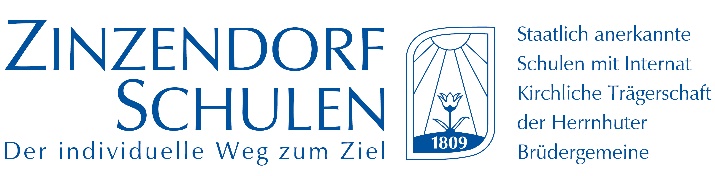 Entschuldigungsformular      Rückgabe an Klassenlehrer*inSchüler*in: ___________________________ Klasse: ______Datum Fehlzeit(en):  ________________________________Abwesenheitsgrund: _________________________________________________Klassenlehrer*in: __________________________________________________, den ________ Unterschrift:  ____________________________(Ort)		         (Datum)	(Kenntnisnahme Erziehungsberechtigte*r / Hausleitung Internat)    Unterschrift Schüler*in:      _________________________________________Erläuterungen zum generellen Ablauf:Falls Entlassung während des Schultags: Abmeldung im Sekretariat, dort wird das Entschuldigungsformular ausgehändigt.Bei Erkrankungen ohne vorige Entlassung während des Schultags: Das Entschuldigungsformular wird auf der Homepage heruntergeladen.Auf dem Entschuldigungsformular werden alle notwendigen Felder (Name, Vorname, Datum der Fehlzeit(en), Abwesenheitsgrund; Name des Klassenlehrers oder der Klassenlehrerin) ausgefüllt und ein*e Erziehungsberechtigte*r sowie der/die Schüler*in unterschreibt.Spätestens am Tag der Rückkehr zum Unterricht ist den Klassenlehrer*innen das vollständig ausgefüllte Formular mit Unterschrift des Erziehungsberechtigten vorzulegen. Sollte das Entschuldigungsformular dann noch nicht abgegeben worden sein, gelten die Fehlzeiten als unentschuldigt und werden auf dem Zeugnis vermerkt. 						            Stand: Dezember 2023